附件2： 泰安万达嘉华酒店位置图和乘车路线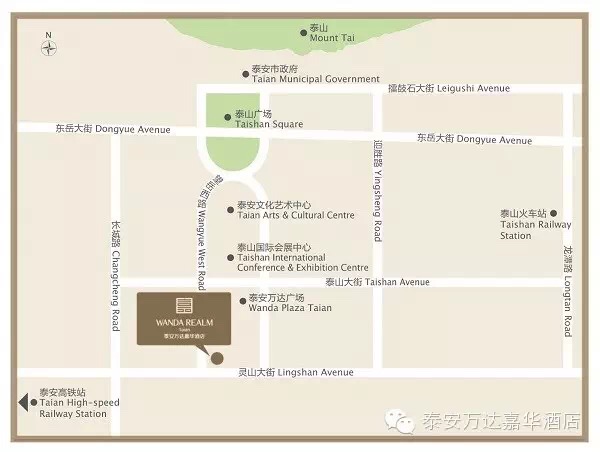 位置图：乘车路线：1、泰山火车站乘坐k18/k50/k37/14路长城东区站下车即到；出租车至万达嘉华酒店约9元。2、泰安火车站（高铁站）乘坐公交k37/k18/38至长城东区站下车即到；出租车至万达嘉华酒店约13元。3、泰山汽车站乘坐k18/14路至长城东区站下车即到，打车约8元。4、济南遥墙机场乘坐机场巴士至泰安终点站，乘坐出租车至酒店。